https://gradsch.hku.hk/gradsch/faq/all-applicants#collapse-3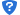 